Табышмаклар иленә сәяхәт(Башлангыч сыйныфларда класстан тыш чара)Ләйсән РАМАЗАНОВА,Казандагы М.С.Устинова исемендәге 102 нче гимназиянең татар теле һәм әдәбияты укытучысыМаксат. 1.Балаларда татар теленә карата кызыксыну тәрбияләү.2.Бәйләнешле сөйләм телен үстерү.3.Татар теленә карата хөрмәт һәм ихтирам тәрбияләү, телнең чисталыгын саклап, халыкның рухи мирасын өйрәнүгә кызыксыну уяту.Җиһазлау. Сәяхәтнең картасы, рәсемнәр.                                      Чара барышы– Без бүген сезнең белән табышмаклар иленә сәяхәт итәрбез. Сез үзегезнең зирәклегегезне күрсәтерсез.Сәяхәткә кузгалганчы бераз табышмак турында сөйләшербез. Бүгенге көндә балалар уенының файдалы бер төре булып табышмак чишү тора.Элек табышмак чишү өлкәннәр шөгыле булган, алар аңа бик җитди караганнар. Табышмаклар – халык авыз иҗатының бер төренә керә. Төп мәгънәсен  уйлап белергә кирәк булган нәфис сүзне табышмак диләр. Татар телендә бик күп табышмаклар бар. Табышмаклар - алар тел белгечләре, язучылар, туган телне яратучылар өчен зур байлык. Табышмаклар турында күп сөйләшергә була. Безгә сәяхәткә китәр өчен транспорт кирәк. Әйдәгез, көймәләргә утырыйк. Безнең көймәләр бик кечкенә 5 кеше генә сыя. Көймәләргә исемнәр кушыйк. Мин табышмак әйтәм, кем җавабын әйтә, шул көймәгә исем куела.1.Әбисе кызны яраткан,Бүләк иткән аңа калфак.Кыз оныткан аның төсенНинди икән аның төсе?– Нинди әкияттән? (Кызыл калфак)2. Г.Тукайның “Су анасы әкиятеннән”. Су анасы өчен иң кадерле әйбер? (Алтын тарак)– Менә исем куштык, хәзер табышмаклар иленә сәяхәтне башлыйк.1 НЧЕ ТУКТАЛЫШ. “Белем иленә сәяхәт” Кызыл калфакларга сорау.Агач түгел яфраклы,Тун түгел тегелгән.(Китап)2.Ак күгәрчен Өйгә очып керде.Дөньяда нәрсә барын тиз генә сөйләп бирде.(Газета) 3.Җирлеге ак, орлыгы кара.(Кәгазь, хәреф)         “Алтын таракларга” сорау.1.Кул белән чәчәләр, күз белән җыялар. (Язу, уку)2.Торалар бергә бер йорттаТөрлесе төрле төстә...Ак кәгазьдә бер кул йөртәТөрлесен төрле эшкә. (Төсле карандашлар)3.Кечкенә ул,шома ул.Кара күлгә чума ул.Ак кырлардан уза ул.Кәкре юллар сыза ул.(Каләм)2 НЧЕ ТУКТАЛЫШ. “ЯШЕЛЧӘЛӘР ИЛЕНӘ” СӘЯХӘТ.КҮҢЕЛЛЕ ТӘНӘФЕС.Һәр командадан 1 бию, 1 җыр, 1 шигырь сөйләү. (Укучылар алдан әзерләнәләр).3 ТУКТАЛЫШ.” ЗИРӘКЛӘР ИЛЕ” НӘ СӘЯХӘТ.– Тиз генә “Зирәкләр иле”нә кереп булмый. Башта “Зирәкләр иле” патшабикәсенең табышмакларына җавап бирергә кирәк. Ул табышмаклар конвертта.КЫЗЫЛ КАЛФАКЛАРГА ТАБЫШМАК.          1.Ишектән керә, түргә менеп утыра.(Суык)          2.Утта янмый,суда батмый.(Боз)         3.Сакалы бар, акылы юк. (Кәҗә)4.Бернәрсә дә тегә белми, энәләр тагып йөри. (Керпе)5. Кош түгел оча,Ябалактан курка.Чикләвек ярата, сызгырса урманны яңгырата. (Тиен)        – “Зирәкләр иле” патшасы алтын таракларга нинди табышмаклар җибәргән икән?1.Үзе урак, үзе тешсез. (Ай)2.Лампа түгел- яктырта,Мич түгел – җылыта. (Кояш)3.Су түгел – сыек,Кар түгел – ак. (Сөт)4.Кулы юк, төзи белә. (Кош)5.Агач башында йортыЭчендә яши җырчы. (Сыерчык)– “Зирәкләр иле” патшасы безне үз иленә кертте. Хәзер аңа уен уйнап күрсәтик.(Чиратлап чыгып тактага кояш рәсеме ясыйлар.)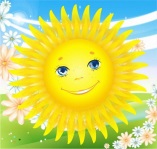 4 НЧЕ ТУКТАЛЫШ. “Кем көчлерәк” дип атала.– Сез бер-берегезгә табышмаклар әйтешәсез. Җавапларын тапкач, көймә кузгалып китә.          МУЗЫКАЛЬ ТӘНӘФЕС. Җыр “Ләйсән яңгыр”.Көймә кузгалып китте.          5 ТУКТАЛЫШ. “ТАПКЫРЛАР ИЛЕ” Тапкырлар иленә һәркем үзенең тапкырлыгын күрсәтеп кенә керә ала. Тикшереп карыйк әле. “Кызыл калфак” командасы тапкырмы икән?– Нинди савыттан эчеп булмый? (Буш)– Нәрсәне җир өстеннән күтәреп алып куеп булмый? (Күләгә)– Чиләккә башта нәрсә салалар? (Күз)– Нәрсәне йомык күз белән күреп була? (Төш)            “Алтын тарак”ларга сорау.– Ни өчен кеше артка борылып карый? (Күзләре артта булмаганга)– Иң кыска ай нинди ай? (Май)– Кошны куркытмас өчен агачны ничек бөгәсең? (Аның очып киткәнен көтеп торырга кирәк)– Тапкырлар иленә кереп ял итеп чыктык.6 ТУКТАЛЫШ. Ял итү өчен башта кроссворд чишәргә кирәк. Кроссвордлар сезнең каршыгызда. “Кызыл калфак”ларга сораулар:1.Таяк өстендә маяк,Маяк өстендә кибет,Кибет эчендә дүрт мең егет. (Мәк)2.Агач башында тукылдык,Тукый-тукый тук булдык. (Тукран)3.Койрыгыннан мөгезе озын. (Кәҗә)4.Үзе мич башында, үзе тун ябынып йоклый. (Мәче)Алтын таракларга сорау.1.Канаты бар ,аягы барЙөзә алмый. (Тавык)2.Агач түгел- яфраклы,Тун түгел- тегелгән.Кеше түгел-сөйли. (Китап)3.Нечкә биллеКөлтә койрыклы. (Төлке)4.Өч кат тун кигән,Кем салдырса, шул елый. (Суган)– Шулай итеп, барлык табышмакларның җавапларын табып Тапкырлар иленә килеп җиттек. Юлда кемнәр бик тапкыр, зирәк булды икән? Жюрига сүз бирик.– Безне Табышмаклар илендә бүләкләр көтеп торган.Менә алар сәяхәтне алып баручыга күргәннәрне ясау өчен рәсем дәфтәре, калганнарга карандаш белән дәфтәр. Игътибарыгыз өчен рәхмәт.КЫЗЫЛ КАЛФАК1.Ашка салсаң, тәм кертәБорынга салсаң, төчкертә.2.Тәрәзәсе юк, ишеге юкЭче тулы халык.          3. Йөз кат кием,Барысы да төймәсез.АЛТЫН ТАРАК1.Ормый,сукмыйҮзе кешкне елата.2.Җир астында җиз бүкән.3.Җир астында алтын казык.